                                                                    دانشگاه علوم پزشکی و خدمات بهداشتی و درمانی زابل         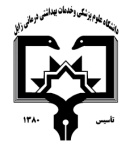                                                                                                     معاونت آموزشی                                                      مرکز مطالعات و توسعه آموزش علوم پزشکی دانشگاه علوم پزشکی                                                                                                                                                      فرم طرح درس روزانه*موارد مدنظر ارزشیابی: حضور فعال در کلاس           سئوالات کلاسی              امتحان میان ترم               پروژه درسی              کنفرانس – ترجمه            فعالیت علمی و گزارش کار           امتحان پایان نیمسال                 سایر*منابع درسی مورد استفاده : آناتومی سرو گردن گری*هدف کلی درس : آشنایی دانشجویان با آناتومی اعضایی از جمله گردن و صورت*شرح مختصری از درس : یادگیری آناتومی مربوط به بخش های گردن و قسمت های صورتدانشکده:        پزشکی                                                                                            نام مدرس:    مدرسین گروه علوم تشریح                                                     رتبه علمی: استادیارنام درس:   علوم تشریح سر و گردن                                کد درس:        10331071                            نوع درس(تئوری /عملی): تئوری                                  تعداد واحد 1.7                        میزان ساعت : 10رشته تحصیلی فراگیران:    پزشکی                                                                  مقطع تحصیلی فراگیران : دکتری عمومی                                                      نیمسال ارائه درس: دوم 1402 /1400شماره جلسه اهداف اختصاصی (رئوس مطالب همان جلسه)اهداف ویژه رفتاری همان جلسه(دانشجو پس از ارائه درس قادر خواهد بود)حیطه ایجاد تغییرات پس از آموزش          ( شناختی،روان حرکتی،عاطفی) روش های یاددهی-یادگیریمواد و وسایل آموزشی تکالیف دانشجو 1آشنایی و یادگیری آناتومی مربوط به گردن و صورتجنین شناسی سر و گردناستخوان شناسی مربوط به تمامی استخوان های جمجمهاستخوان شناسی مربوط به مهره های گردنیآناتومی بخش های مختلف گردن از جمله مثلث های گردنی: قدامی و خلفیعروق گردن: شریان ها و ورید هااعصاب گردن: سطحی و عمقی، شبکه عصبی گردنی و شبکه عصبی باکیال(بازویی)عضلات صورتعروق و اعصاب صورتآناتومی حفره تمپورال و اینفراتمپورالمحتویات  حفره تمپورال و اینفراتمپورالشناختیسخنرانی، تدریس مشارکتیکامپیوترتخته وایت بردویدئو پروژکتور و تخت مجازی تشریح و استفاده از سالن تشریح.شرکت فعال در کلاس درس، شرکت در مباحث کلاسی، توانایی در انجام کار با میز تشریح مجازی. نقاشی از میاحث خاص درسیشماره جلسه اهداف اختصاصی (رئوس مطالب همان جلسه)اهداف ویژه رفتاری همان جلسه(دانشجو پس از ارائه درس قادر خواهد بود)حیطه ایجاد تغییرات پس از آموزش          ( شناختی،روان حرکتی،عاطفی) روش های یاددهی-یادگیریمواد و وسایل آموزشی تکالیف دانشجو 2واحی ، مثلثها، و فاسیاهای گردنی و نحوه تشکیل شبکه گردنی1- نواحی گردن را ذکر کند. 2- فاسیاهای گردن را ذکر کند. 3- مثلث های گردن را بیان کند. 4- نحوه، محل و شاخه های شبکه گردنی را بیان کند. 5- نحوه تشکیل شبکه گردنی و شاخه های آن را ترسیم کندشناختیسخنرانی، تدریس مشارکتیکامپیوترتخته وایت بردویدئو پروژکتور و تخت مجازی تشریح و استفاده از سالن تشریح.شرکت فعال در کلاس درس، شرکت در مباحث کلاسی، توانایی در انجام کار با میز تشریح مجازی. نقاشی از میاحث خاص درسیشماره جلسه اهداف اختصاصی (رئوس مطالب همان جلسه)اهداف ویژه رفتاری همان جلسه(دانشجو پس از ارائه درس قادر خواهد بود)حیطه ایجاد تغییرات پس از آموزش          ( شناختی،روان حرکتی،عاطفی) روش های یاددهی-یادگیریمواد و وسایل آموزشی تکالیف دانشجو 3مثلث عقبی گردن، حدود و محتویات2- ابتدا، انتها، عصب و عمل عضالت اسکالن را ذکر کند. 3- مسیر و شاخه های شریان سابکالوین را ذکر کند. 4- ورید سابکالوین و شاخه های آن را بیان کند. 5- شاخه های شریان سابکالوین را ترسیم کند. 6- محل ، نحوه تشکیل و شاخه های شبکه براکیال را ذکر کند. 7- مسیر و شاخه های عصب یازدهم مغزی را ذکر کند. 8- هسته، مسیر و شاخه های عصب یازدهم مغزی را ترسیم کند.شناختیسخنرانی، تدریس مشارکتیکامپیوترتخته وایت بردویدئو پروژکتور و تخت مجازی تشریح و استفاده از سالن تشریح.شرکت فعال در کلاس درس، شرکت در مباحث کلاسی، توانایی در انجام کار با میز تشریح مجازی. نقاشی از میاحث خاص درسیشماره جلسه اهداف اختصاصی (رئوس مطالب همان جلسه)اهداف ویژه رفتاری همان جلسه(دانشجو پس از ارائه درس قادر خواهد بود)حیطه ایجاد تغییرات پس از آموزش          ( شناختی،روان حرکتی،عاطفی) روش های یاددهی-یادگیریمواد و وسایل آموزشی تکالیف دانشجو 4صورت و تمامی عضلات آن عضلات صورت و بخش های مختلف صورت و اعصاب مرتبط با عصب دهی قسمت های مختلف صورت از جمله بینی، چشم و دهانشناختیسخنرانی، تدریس مشارکتیکامپیوترتخته وایت بردویدئو پروژکتور و تخت مجازی تشریح و استفاده از سالن تشریح.شرکت فعال در کلاس درس، شرکت در مباحث کلاسی، توانایی در انجام کار با میز تشریح مجازی. نقاشی از میاحث خاص درسیشماره جلسه اهداف اختصاصی (رئوس مطالب همان جلسه)اهداف ویژه رفتاری همان جلسه(دانشجو پس از ارائه درس قادر خواهد بود)حیطه ایجاد تغییرات پس از آموزش          ( شناختی،روان حرکتی،عاطفی) روش های یاددهی-یادگیریمواد و وسایل آموزشی تکالیف دانشجو 5حفرات مرتبط با صورت  از جمله حفره تمپورالحدود و ابعاد مربوط به حفره تمپورال و عضلات و اعصاب مرتبط با آنشناختیسخنرانی، تدریس مشارکتیکامپیوترتخته وایت بردویدئو پروژکتور و تخت مجازی تشریح و استفاده از سالن تشریح.شرکت فعال در کلاس درس، شرکت در مباحث کلاسی، توانایی در انجام کار با میز تشریح مجازی. نقاشی از میاحث خاص درسیشماره جلسه اهداف اختصاصی (رئوس مطالب همان جلسه)اهداف ویژه رفتاری همان جلسه(دانشجو پس از ارائه درس قادر خواهد بود)حیطه ایجاد تغییرات پس از آموزش          ( شناختی،روان حرکتی،عاطفی) روش های یاددهی-یادگیریمواد و وسایل آموزشی تکالیف دانشجو 6حفره اینفراتمپورالحدود و ابعاد مربوط به حفره اینفراتمپورال و عضلات و عروق و اعصاب مرتبط با آنشناختیسخنرانی، تدریس مشارکتیکامپیوترتخته وایت بردویدئو پروژکتور و تخت مجازی تشریح و استفاده از سالن تشریح.شرکت فعال در کلاس درس، شرکت در مباحث کلاسی، توانایی در انجام کار با میز تشریح مجازی. نقاشی از میاحث خاص درسیشماره جلسه اهداف اختصاصی (رئوس مطالب همان جلسه)اهداف ویژه رفتاری همان جلسه(دانشجو پس از ارائه درس قادر خواهد بود)حیطه ایجاد تغییرات پس از آموزش          ( شناختی،روان حرکتی،عاطفی) روش های یاددهی-یادگیریمواد و وسایل آموزشی تکالیف دانشجو 7حفره پتریگوپالاتینحدود و ابعاد مربوط به حفره پتریگوپالاتین و عضلات و عروق و اعصاب مرتبط با آنشناختیسخنرانی، تدریس مشارکتیکامپیوترتخته وایت بردویدئو پروژکتور و تخت مجازی تشریح و استفاده از سالن تشریح.شرکت فعال در کلاس درس، شرکت در مباحث کلاسی، توانایی در انجام کار با میز تشریح مجازی. نقاشی از میاحث خاص درسی